Pārsliņu miljoni lēni slīd lejup,                                                ALŪKSNES PIRMSSKOLAS IZGLĪTĪBAS IESTĀDE „SPRĪDĪTIS”                                                                                                          Meži ar villaini klājas.                                                             PASĀKUMU PLĀNS- FEBRUĀRIS 2018Sārtvaidzim Ziemelim sagriežot deju,                                                               / Sveču mēnesis/Sniegs pāri lievenēm krājas. /I.Lasmanis/                                                                                 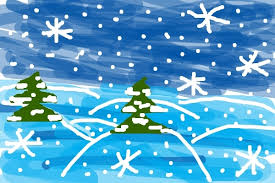                                                1.                                                  2.                                     5.                                          6.9.10 Sfēriskais kino, multfilma “Viktors un Garu” /A.Apine/                                             7.11.00 LPS Alūksnes, Apes novadu pedagogiem pie V.Vērdiņas, L.Berkules                                             8.9.00-12.00 5.gr. sadraudzības rīts ar PII „Pūcīte“ bērniem /J.Apsīte, S.Apšusala/                                                    9.13.00 Labā prakse PII “Pienenīte” pie V.Lāces  /S.Vancāne, D.Nāgele/                                       12.                                    13.                                               14.ĒNU DIENA                                              15.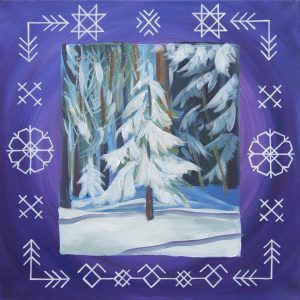                                                  16.12.00 Supervīzija pie psiholoģes I.Ratenieces /I.Holla, L.Petrosjana – Golubeva/13.00 Labā prakse PII “Cālis” pie I.Cīrules, S.Zaras /M.Rezgoriņa, S.Apšusala, J.Apsīte, E.Livčāne/                                         19.                                       20.10.00 Labā prakse PII “Mazputniņš” pie I.Skudras  /G.Bojāre, T.Jegorova/                                               21. 10.00 Meteņdienas sporta svētki „Sniegi nesa kamaniņas” /J.Tetere-Teterovska, S.Pušpure, I.Grebūne, G.Bojāre,S.Vancāne/13.00 Pedagogu informatīvā sanāksme /M.Voska, A.Apine/                                               22.Ekoskolas integrētā nodarbība Dabas takā 2.,3.,4.,5.,7.,8.,11.gr. /S.Pušpure, I.Vītola/13.30 Saimniecisko darbinieku  sanāksme  /M.Voska, K.Černomirdina/9.gr. vecāku pēcpusdiena -  izbraukums ar Bānīti pie Laupītājiem /I.Ratsepa, E.Livčāne /                                                 23.9.15 Leļļu  izrāde Iestādes zālē “Mēness taurenis”/ A.Apine/9.00 Bērnu modes skate Kolberģa TN /5.gr.vecāki, skolotājas/10.00 AK seminārs Kultūras centrā /I.Holla/13.00 Labā prakse PII „Saulīte“ pie M.Ločmeles /I.Ratsepa, L.Petrosjana – Golubeva, I.Frunza, S.Vancāne/23.02.-24.02. Ekoskolu ziemas forums Babītē /E.Livčāne/                                      26.10.30 Meteņdienas ķekatas 9.,10.,3.gr. zālē /E.Livčāne, I.Ratsepa, V.Vērdiņa/                                        27. 10.00 Administrācijas sanāksme /M.Voska/                                                    28.10.00-16.30 Mobilais veselības aprūpes centrs /S.Miezīte, K.Černomirdina/Janvāris, februāris:  individuālās sarunas ar vecākiemJanvāris, februāris: drošības tēma „Dažādi palīdzības dienesti.”Attīstošais uzdevums: iztēleAudzināšanas virziens: tikumiskā audzināšanaEkoskolu „Silto džemperu diena“Janvāris, februāris:  individuālās sarunas ar vecākiemJanvāris, februāris: drošības tēma „Dažādi palīdzības dienesti.”Attīstošais uzdevums: iztēleAudzināšanas virziens: tikumiskā audzināšanaEkoskolu „Silto džemperu diena“